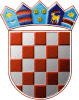 REPUBLIKA HRVATSKAOPĆINSKO IZBORNO POVJERENSTVO	OPĆINE LUPOGLAV KLASA: 013-01/21-01/01URBROJ: 2163/07-09-21-276Lupoglav, 23. srpnja 2021.Na osnovi članka 126. stavka 5. Zakona o lokalnim izborima („Narodne novine“, broj 144/12, 121/16, 98/19, 42/20, 144/20 i 37/21), članka 42. stavka 2. podstavka 1. i 56. Zakona o financiranju političkih aktivnosti, izborne promidžbe i referenduma („Narodne novine“, broj 29/19 i 98/19, dalje: Zakon o financiranju) te Odluke Vlade Republike Hrvatske o visini naknade troškova izborne promidžbe za izbor članova predstavničkih tijela jedinica lokalne i područne (regionalne) samouprave („Narodne novine“, broj 41/21) Općinsko izborno povjerenstvo Općine Lupoglav dana 23. srpnja 2021., donijelo jeODLUKUo pravu na naknadu i visini naknade troškova izborne promidžbena izboru članova Općinskog vijeća Općine Lupoglav I.	Ovom Odlukom utvrđuje se pravo na naknadu i visina naknade troškova izborne promidžbe iz proračuna Općine Lupoglav političkim strankama i kandidacijskim listama grupe birača (dalje: izborni sudionici) na izboru članova Općinskog vijeća Općine Lupoglav održanim u svibnju 2021. (dalje: izbori).II.	Pravo na naknadu troškova iz točke I. ove Odluke imaju izborni sudionici koji su, u skladu s konačnim rezultatima izbora KLASA: 013-01/21-01/01, URBROJ: 2163/07-09-21-224 od 19. svibnja 2021., dobili najmanje jednog člana u Općinskom vijeću i to u iznosu od 1.000,00 (slovima: tisuću)  kuna za svakog dobivenog člana. 	Naknada troškova izborne promidžbe ne smije se isplatiti izbornim sudionicima iz stavka 1. ove točke u iznosu većem od ostvarenih troškova izborne promidžbe utvrđenom u Izvješću Državnog izbornog povjerenstva Republike Hrvatske o provedenom nadzoru financiranja izborne promidžbe na izborima članova Općinskog vijeća Općine Lupoglav, KLASA: 013-06/21-06/18,  URBROJ: 507-04/02-21-26 od 19. srpnja 2021.III.U skladu s točkom II. ove Odluke pravo na naknadu troškova izborne promidžbe imaju:Političke strankeISTARSKI DEMOKRATSKI SABOR - IDS              u ukupnom iznosu od  2.767,75 (slovima: dvijetisućesedamstošezdesetsedam kuna i sedamdesetpet lipa) kuna za 7 (slovima: sedam) dobivenih članova u Općinskom vijeću Općine Lupoglav.   IV.Naknada troškova izborne promidžbe isplaćuje se na poseban račun za financiranje izborne promidžbe izbornog sudionika.V.Naknada troškova izborne promidžbe isplaćuje se iz proračuna Općine Lupoglav županije u roku od 15 dana od dana objave Izvješća iz točke II. stavka 2. ove Odluke. VI.Ova Odluka dostavlja se načelniku Općine Lupoglav na izvršenje.VII.Ova Odluka objavit će se na mrežnoj stranici Općine Lupoglav www.lupoglav.hr.PredsjednicaKarmen Markezić, v.r.U privitku:Podaci potrebni za isplatu naknade troškova izborne promidžbe - ISTARSKI DEMOKRATSKI SABOR – IDS, Boris Miletić, 16964251485, Ulica Monte Paradiso 2A, HR5823800061530000490, Istarska kreditna banka Umag d.d.Dostaviti:Načelniku Općine LupoglavIzbornim sudionicima iz točke III.ove Odluke, sandra.radolovic.ciceran@ids-ddi.com Ministarstvo financija, pisarnica@mfin.hrPismohrana, ovdje